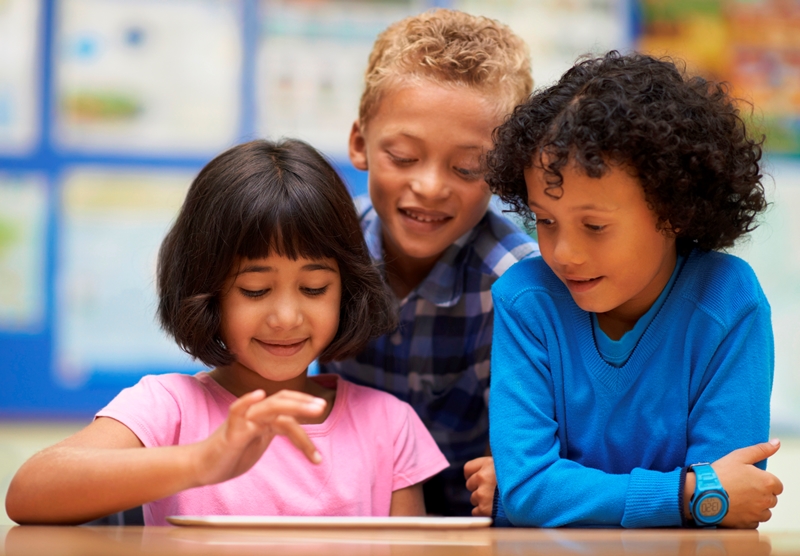 Webinar Title -Lesson Plan TemplateThe Lesson Plan will provide you with a guide on how to structure your webinar. You will find a list of tools and suggested workflows to help achieve the webinar learning objectives. You will find some examples, suggestions and resources to support your webinar and the live demonstration of the tools. You will be able to use the content provided but we recommend that you customize the plan to suit your school (or district) needs. Webinar Title Lesson PlanBrightspace Tools Used in This Webinar:Tool 1 Tool 2Tool 3Webinar Learning Objectives:Objective 1Objective 2Objective 3Suggested Webinar FlowPresenter NotesIntroduction (slides x-x):Include notes and important introduction information hereUseful information and terminology (slide x):Tools and terminology important for today’s webinarLive Demo (slides x-x):Learning Objectives:Objective 1Objective 2Objective 3DemoDemo 1Include suggested demo workflow/stepsInclude important District information/highlights or value propsInclude some helpful tips!Demo 2Include suggested demo workflow/stepsInclude important District information/highlights or value propsInclude some helpful tips!learning conversationsDemo 3Include suggested demo workflow/stepsInclude important District information/highlights or value propsInclude some helpful tips!How-To slides (slides x-x): These slides are not needed for the demo but are great resources for your educators to use after the webinar. These slides can also be used if the presenter is unable to do a live demo.Learning Objectives AchievedObjective 1Objective 2Objective 3Take Away ActivityWant some ideas to get started? Try one of the following:Sample activity 1Sample activity 2Resources and thank you (slides x-x):Here are some resources specific to today’s topic and Brightspace, including a link to D2L’s Parent and Guardian support site (Be sure to highlight any District specific resources as well!)There are also many quick tutorial videos available! These resources are organized pedagogically. Every underlined item is linked to a tutorial video.Thank you so much for taking time to join us to learn about video tool options in Brightspace! We’d love to see the great ways you use Brightspace. If you have Twitter, use our board hashtag and #D2LK12 so we can all see great examples of how to use Brightspace!